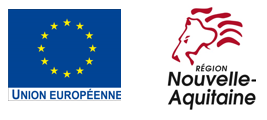 Engagement Je soussigné(e) ………………..., en qualité de représentant(e) légal(e) de l’organisme bénéficiaire (raison sociale, adresse et n°SIRET)  désigné(e) dans le présent dossier, ayant qualité pour l’engager juridiquement, sollicite une subvention du Fonds social européen (FSE) /du Fonds européen de développement économique régional (FEDER) pour un montant de ……. euros sur la base d’un coût total de ……... euros et pour la réalisation de l’opération intitulée  ……………………………. désignée et décrite dans le présent dossier de demande de subvention.Je certifie l’exactitude des renseignements indiqués dans le présent dossier.J’atteste sur l’honneur la régularité de la situation fiscale et sociale de l’organisme que je représente.Je sollicite le FSE/FEDER en complément des ressources publiques et privées indiquées au budget prévisionnel de l’opération détaillé dans le présent dossier.J’ai pris connaissance des obligations liées au bénéfice d’une aide financière du FSE/FEDER et m’engage à les respecter si l’aide m’est attribuée.Déclaration d'absence de conflits d'intérêtsJe soussigné(e) …………………déclare sur l’honneur que ladite personne morale et/ou ses représentants :Ne sont affectés par aucun conflit d’intérêts dans le cadre du présent projet. Un conflit d’intérêts peut résulter notamment d’intérêts économiques, d’affinités politiques ou nationales, de liens familiaux ou sentimentaux, ou de toutes autres relations ou intérêts communs ;Feront connaître à la Région Nouvelle-Aquitaine, sans délai, toute situation constitutive d’un conflit d’intérêts ou susceptible de conduire à un conflit d’intérêts ;N’ont pas consenti, recherché, cherché à obtenir, ou accepter, d’avantage financier ou autre, en faveur ou de la part d’une quelconque personne constituant une pratique illégale ou relevant de la corruption, directement ou indirectement, en tant qu’incitation ou récompense liée au présent projet.Je suis informé(e) que les informations fournies ci-dessus sont susceptibles d’une vérification.Fait à ………….				Le ……….Structure		(signature précédée de la mention « Lu et approuvé »)ATTESTATION DU BÉNÉFICIAIRE 